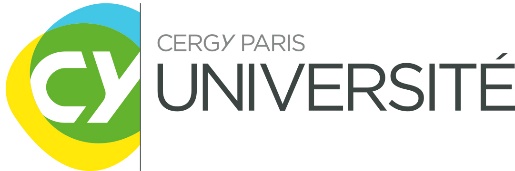 FICHE DESCRIPTIVE : UNITÉ D’ENSEIGNEMENT LIBRE SEMESTRES PAIRS(sous réserve d’ouverture par l’enseignant responsable de l’UE en amont de chaque semestre)INTITULÉ DE L’UE LIBRE : INFO PRATIQUES SUR LE COURS PUBLIC VISÉDESCRIPTIF ModalitÉs de contrÔle des connaissances* Indiquer dans la colonne « commentaire(s) » : la nature de l’examen et sa durée ; s’il s’agit d’un écrit, d’un oral ; le temps de préparation et le temps de passage ; si le contrôle continu comprend un examen finalValidation de la FICHE par le directeur de composante ou LE chef de service/directeur de la direction :Prénom, nom : Claire HUGUETDate : 01/12/2023Signature :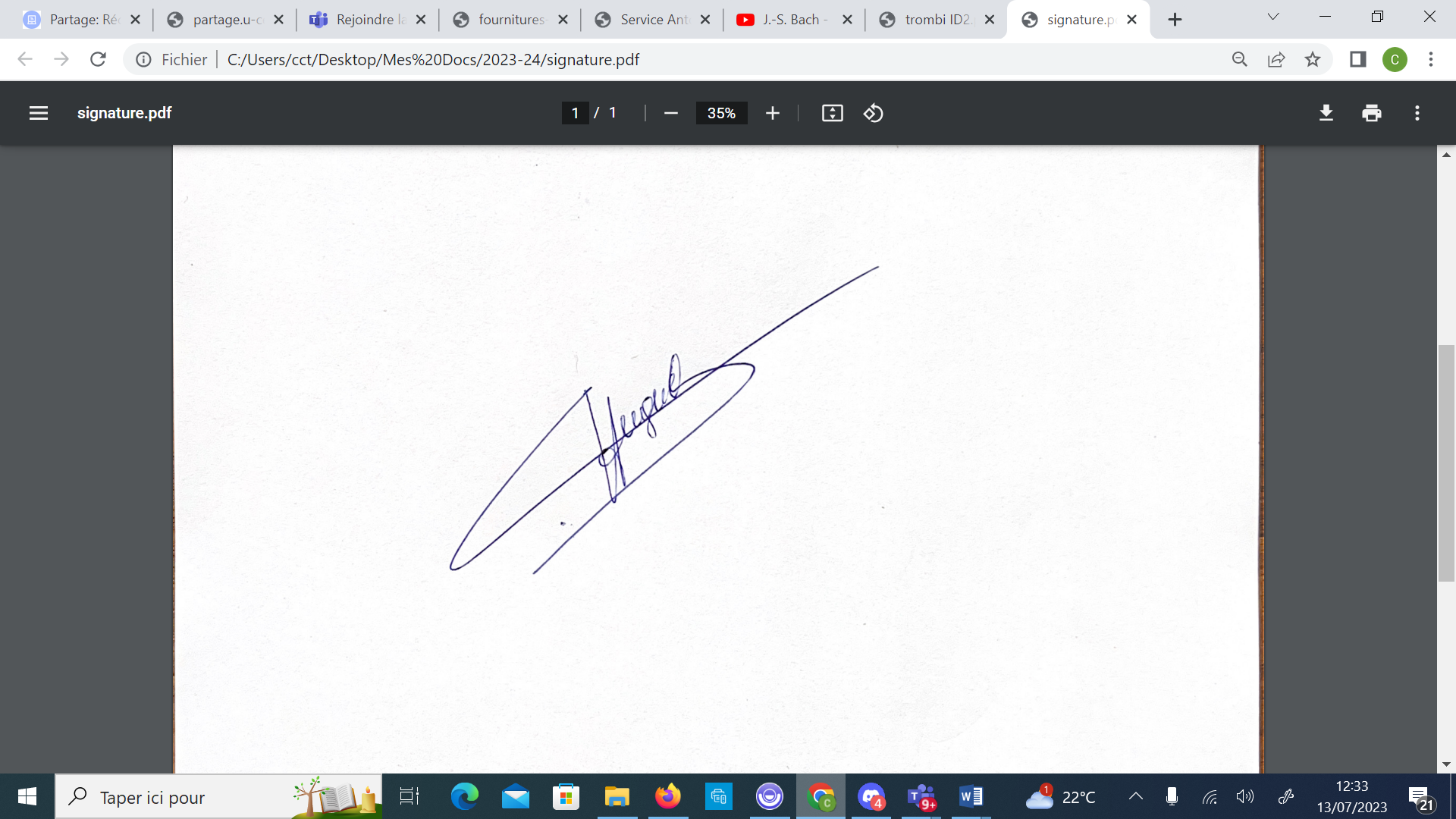 Par cet accord écrit, la composante ou le service/direction s’engage à ce que le gestionnaire indiqué sur la fiche effectue :la vérification et le suivi des inscriptions pédagogiques sur Apogéela saisie des notes sur Apogéela gestion et le paiement des heures d’enseignementContact administratif :NOM : UFR/Institut, Départ., Service : Maison des LanguesAdresse électronique : Gestionnaire pédagogique :NOM : UFR/Institut, Département, Service : Adresse électronique : Jour du cours lundi….: Nombre de cours par semestre : Horaire du début du cours : Horaire de fin du cours : Début de la formation : lundi 22 janvierFin de la formation : vendredi 26 avrilModalités d’enseignement :   Si présentiel, lieu du cours : Modalités d’enseignement :   Si présentiel, lieu du cours : UE ouverte aux étudiants de toute licence - parcours de licence concerné(s) : Oui Non - Précisez : Année(s) de licence et semestre(s) concerné(s)L1 : S2  	Nombre d’étudiants :  UE ouverte aux étudiants de toute licence - parcours de licence concerné(s) : Oui Non - Précisez : L2 : S4   	Nombre d’étudiants :  Prérequis : Non (aucun prérequis n’est nécessaire) Oui - Précisez les prérequis nécessaires : Prérequis : Non (aucun prérequis n’est nécessaire) Oui - Précisez les prérequis nécessaires : Total S2+S4 = Thématique du cours (cochez une seule case) :      Internationalisation et interculturalité                                                                                          Ouverture culturelle, sportive et engagements                                                                                          Transitions écologique et sociétaleObjectifs du cours :Débuter l’apprentissage ou améliorer ses connaissances, en langue allemande grâce à un travail en autonomie sur la plateforme Global Exam, ce qui permettra aux étudiants de progresser dans les compétences suivantes : compréhension écrite (CE – avec acquisition de vocabulaire et grammaire) et orale (CO).Contenu de la formation :Travail régulier en autonomie sur Global Exam. L’enseignant superviseur aura visibilité sur le travail accompli par chaque étudiant au fur et à mesure du semestre.Constitution de groupes de 5-6 étudiants et travail régulier collaboratif en vue de l’élaboration d’un poster, qui sera présenté par le groupe en fin de semestre. Tôt dans le semestre, les étudiants constituent leur groupe, soumettent un sujet à leur enseignant superviseur et établissent les dates de leurs séances de travail collaboratif.Modalités d’évaluationà cocherCommentaire(s)*Examen écrit terminalPréparation au sein d’un groupe de 5-6 étudiants d’un oral qui présentera – en français – un poster réalisé collectivement. La date de la soutenance sera communiquée ultérieurement.Temps de parole pour le groupe 20 minutes avec une répartition équitable des interventions de chacun.  La thématique du poster sera choisie par les étudiants, avec soumission à l’enseignant pour approbation. Seront privilégiés les sujets abordant la transition écologique et sociétale en Allemagne. Ce second axe sera exploré en ayant particulièrement à l’esprit le « mois des fiertés », qui aura lieu en juin.40% de la moyenne semestrielleExamen oral terminalLa notation du travail effectué en autonomie tiendra compte :-du temps de connexion : avoir effectué au moins 12 heures de travail sur la plateforme -du niveau acquis en fin de semestre (passage d’un test de positionnement sur la plateforme)-et du nombre d’exercices effectués60% de la moyenne semestrielleContrôle continuContrôle continu intégralRapport de projetMémoireSoutenance oraleRATTRAPAGE : délai supplémentaire pour accomplir les 12 heures minimum de temps de connexion requis. Autres (préciser) : 